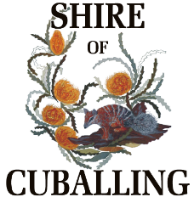 DOG REGISTRATION APPLICATION FORM PART 1 – OWNER DETAILS  PART 1 – OWNER DETAILS  PART 1 – OWNER DETAILS  PART 1 – OWNER DETAILS  PART 1 – OWNER DETAILS  PART 1 – OWNER DETAILS  PART 1 – OWNER DETAILS  PART 1 – OWNER DETAILS  PART 1 – OWNER DETAILS  PART 1 – OWNER DETAILS  PART 1 – OWNER DETAILS  PART 1 – OWNER DETAILS  PART 1 – OWNER DETAILS  PART 1 – OWNER DETAILS  Full Name  Full Name  Residential Address Residential Address Postal AddressPostal AddressAge (DD/MM/YY) *Owner must 18 years or Older*Age (DD/MM/YY) *Owner must 18 years or Older*Age (DD/MM/YY) *Owner must 18 years or Older*Age (DD/MM/YY) *Owner must 18 years or Older*Age (DD/MM/YY) *Owner must 18 years or Older*Age (DD/MM/YY) *Owner must 18 years or Older*Age (DD/MM/YY) *Owner must 18 years or Older*Mobile No.Mobile No.Work No.Work No.Work No.Email Address Email Address Can the Shire of Cuballing use this email address to issue renewal?Can the Shire of Cuballing use this email address to issue renewal?Can the Shire of Cuballing use this email address to issue renewal?Can the Shire of Cuballing use this email address to issue renewal?Can the Shire of Cuballing use this email address to issue renewal?Can the Shire of Cuballing use this email address to issue renewal?Can the Shire of Cuballing use this email address to issue renewal?Can the Shire of Cuballing use this email address to issue renewal?Can the Shire of Cuballing use this email address to issue renewal?Can the Shire of Cuballing use this email address to issue renewal?□ Yes      □ No□ Yes      □ No□ Yes      □ No□ Yes      □ NoAre you a Pensioner?Are you a Pensioner?    □ Yes      □ No    □ Yes      □ No    □ Yes      □ No    □ Yes      □ No    □ Yes      □ No    □ Yes      □ No    □ Yes      □ No    □ Yes      □ No    □ Yes      □ No    □ Yes      □ No    □ Yes      □ No    □ Yes      □ NoConcession TypeConcession TypeCard No.Card No.Card No.Are you a registered Breeder?Are you a registered Breeder?Are you a registered Breeder?      □ Yes      □ No      □ Yes      □ No      □ Yes      □ No      □ Yes      □ No      □ Yes      □ No      □ Yes      □ NoRegistration No.Registration No.Registration No.PART 2 – DOG DETAILS PART 2 – DOG DETAILS PART 2 – DOG DETAILS PART 2 – DOG DETAILS PART 2 – DOG DETAILS PART 2 – DOG DETAILS PART 2 – DOG DETAILS PART 2 – DOG DETAILS PART 2 – DOG DETAILS PART 2 – DOG DETAILS PART 2 – DOG DETAILS PART 2 – DOG DETAILS PART 2 – DOG DETAILS PART 2 – DOG DETAILS Address where dog is normally keptAddress where dog is normally keptAddress where dog is normally keptAddress where dog is normally keptNo. of Dogs to be located at these premisesNo. of Dogs to be located at these premisesNo. of Dogs to be located at these premisesNo. of Dogs to be located at these premisesNo. of Dogs to be located at these premisesWill the dog/s be effectively confined in or at the premises identified above?Will the dog/s be effectively confined in or at the premises identified above?Will the dog/s be effectively confined in or at the premises identified above?Will the dog/s be effectively confined in or at the premises identified above?Will the dog/s be effectively confined in or at the premises identified above?Will the dog/s be effectively confined in or at the premises identified above?Will the dog/s be effectively confined in or at the premises identified above?Will the dog/s be effectively confined in or at the premises identified above?Will the dog/s be effectively confined in or at the premises identified above?Will the dog/s be effectively confined in or at the premises identified above?Will the dog/s be effectively confined in or at the premises identified above?             □ Yes      □ No             □ Yes      □ No             □ Yes      □ NoDogs Name Dogs DOBAge (Years or Months)Age (Years or Months)Age (Years or Months)Age (Years or Months)Breed Dominant:Dominant:Dominant:Dominant:Dominant:Dominant:Dominant:Dominant:Crossbreed: Crossbreed: Crossbreed: Crossbreed: Crossbreed: ColourGender         □ Male               □ Female          □ Male               □ Female          □ Male               □ Female          □ Male               □ Female          □ Male               □ Female          □ Male               □ Female          □ Male               □ Female          □ Male               □ Female Is the Dog Sterilised?Is the Dog Sterilised?Is the Dog Sterilised?Is the Dog Sterilised?   □ Yes      □ NoMicrochip No. Any distinguishing features or marks?Any distinguishing features or marks?Any distinguishing features or marks?Any distinguishing features or marks?Any distinguishing features or marks?Any distinguishing features or marks?Has the dog been declared a dangerous dog?Has the dog been declared a dangerous dog?Has the dog been declared a dangerous dog?Has the dog been declared a dangerous dog?Has the dog been declared a dangerous dog?Has the dog been declared a dangerous dog?      □ Yes      □ No      □ Yes      □ No      □ Yes      □ No      □ Yes      □ No      □ Yes      □ No      □ Yes      □ No      □ Yes      □ No      □ Yes      □ NoIf yes, please provide detailsIf yes, please provide detailsIf yes, please provide detailsIf yes, please provide detailsIf yes, please provide detailsIf yes, please provide detailsIf yes, please provide detailsIf yes, please provide detailsIf yes, please provide detailsIf yes, please provide detailsIf yes, please provide detailsIf yes, please provide detailsIf yes, please provide detailsIf yes, please provide detailsIs the dog a Pit Bull Terrier, an American Pit Bull Terrier or a mix of one or both of those breeds?Is the dog a Pit Bull Terrier, an American Pit Bull Terrier or a mix of one or both of those breeds?Is the dog a Pit Bull Terrier, an American Pit Bull Terrier or a mix of one or both of those breeds?Is the dog a Pit Bull Terrier, an American Pit Bull Terrier or a mix of one or both of those breeds?Is the dog a Pit Bull Terrier, an American Pit Bull Terrier or a mix of one or both of those breeds?Is the dog a Pit Bull Terrier, an American Pit Bull Terrier or a mix of one or both of those breeds?Is the dog a Pit Bull Terrier, an American Pit Bull Terrier or a mix of one or both of those breeds?Is the dog a Pit Bull Terrier, an American Pit Bull Terrier or a mix of one or both of those breeds?             □ Yes       □ No       □ Unknown              □ Yes       □ No       □ Unknown              □ Yes       □ No       □ Unknown              □ Yes       □ No       □ Unknown              □ Yes       □ No       □ Unknown              □ Yes       □ No       □ Unknown Is your dog a restricted breed?Is your dog a restricted breed?Is your dog a restricted breed?Is your dog a restricted breed?Is your dog a restricted breed?Is your dog a restricted breed?Is your dog a restricted breed?Is your dog a restricted breed?             □ Yes       □ No       □ Unknown             □ Yes       □ No       □ Unknown             □ Yes       □ No       □ Unknown             □ Yes       □ No       □ Unknown             □ Yes       □ No       □ Unknown             □ Yes       □ No       □ UnknownIs your Dog a Guide Dog or Working Dog?Is your Dog a Guide Dog or Working Dog?Is your Dog a Guide Dog or Working Dog?Is your Dog a Guide Dog or Working Dog?Is your Dog a Guide Dog or Working Dog?Is your Dog a Guide Dog or Working Dog?Is your Dog a Guide Dog or Working Dog?Is your Dog a Guide Dog or Working Dog?Is your Dog a Guide Dog or Working Dog?      □ Yes        □ No      □ Yes        □ No      □ Yes        □ No      □ Yes        □ No      □ Yes        □ NoIf yes, please provide detailsIf yes, please provide detailsIf yes, please provide detailsIf yes, please provide detailsIf yes, please provide detailsIf yes, please provide detailsIf yes, please provide detailsIf yes, please provide detailsIf yes, please provide detailsIf yes, please provide detailsIf yes, please provide detailsIf yes, please provide detailsIf yes, please provide detailsIf yes, please provide detailsPART 3 – DELEGATE DETAILS (Optional)PART 3 – DELEGATE DETAILS (Optional)PART 3 – DELEGATE DETAILS (Optional)PART 3 – DELEGATE DETAILS (Optional)PART 3 – DELEGATE DETAILS (Optional)PART 3 – DELEGATE DETAILS (Optional)PART 3 – DELEGATE DETAILS (Optional)PART 3 – DELEGATE DETAILS (Optional)PART 3 – DELEGATE DETAILS (Optional)PART 3 – DELEGATE DETAILS (Optional)PART 3 – DELEGATE DETAILS (Optional)Delegates Full Name Delegates Full Name Residential Address Residential Address Postal AddressPostal AddressAge (DD/MM/YY) *Must 18 years or Older*Age (DD/MM/YY) *Must 18 years or Older*Age (DD/MM/YY) *Must 18 years or Older*Age (DD/MM/YY) *Must 18 years or Older*Mobile No.  Telephone No. Telephone No. PART 4 – NOTIFICATION OF NEW OWNER (if applicable)PART 4 – NOTIFICATION OF NEW OWNER (if applicable)PART 4 – NOTIFICATION OF NEW OWNER (if applicable)PART 4 – NOTIFICATION OF NEW OWNER (if applicable)PART 4 – NOTIFICATION OF NEW OWNER (if applicable)PART 4 – NOTIFICATION OF NEW OWNER (if applicable)PART 4 – NOTIFICATION OF NEW OWNER (if applicable)PART 4 – NOTIFICATION OF NEW OWNER (if applicable)PART 4 – NOTIFICATION OF NEW OWNER (if applicable)PART 4 – NOTIFICATION OF NEW OWNER (if applicable)PART 4 – NOTIFICATION OF NEW OWNER (if applicable)New Dog Owners NameNew Dog Owners NameNew Dog Owners NameNew Owners Residential Address New Owners Residential Address New Owners Residential Address New Owners Contact No. New Owners Contact No. New Owners Contact No. Mobile No.                                            Telephone No. Mobile No.                                            Telephone No. Mobile No.                                            Telephone No. Mobile No.                                            Telephone No. Mobile No.                                            Telephone No. Mobile No.                                            Telephone No. Mobile No.                                            Telephone No. Mobile No.                                            Telephone No. PART 5 – PREVIOUS CONVICTIONS, RELEVANT ORDERSPART 5 – PREVIOUS CONVICTIONS, RELEVANT ORDERSPART 5 – PREVIOUS CONVICTIONS, RELEVANT ORDERSPART 5 – PREVIOUS CONVICTIONS, RELEVANT ORDERSPART 5 – PREVIOUS CONVICTIONS, RELEVANT ORDERSPART 5 – PREVIOUS CONVICTIONS, RELEVANT ORDERSPART 5 – PREVIOUS CONVICTIONS, RELEVANT ORDERSPART 5 – PREVIOUS CONVICTIONS, RELEVANT ORDERSPART 5 – PREVIOUS CONVICTIONS, RELEVANT ORDERSPART 5 – PREVIOUS CONVICTIONS, RELEVANT ORDERSPART 5 – PREVIOUS CONVICTIONS, RELEVANT ORDERSDo you have any convictions for offences against the Dog Act 1976, Cat Act 2011, or Animal Welfare Act 2002 in the past 3 years?Do you have any convictions for offences against the Dog Act 1976, Cat Act 2011, or Animal Welfare Act 2002 in the past 3 years?Do you have any convictions for offences against the Dog Act 1976, Cat Act 2011, or Animal Welfare Act 2002 in the past 3 years?Do you have any convictions for offences against the Dog Act 1976, Cat Act 2011, or Animal Welfare Act 2002 in the past 3 years?Do you have any convictions for offences against the Dog Act 1976, Cat Act 2011, or Animal Welfare Act 2002 in the past 3 years?Do you have any convictions for offences against the Dog Act 1976, Cat Act 2011, or Animal Welfare Act 2002 in the past 3 years?Do you have any convictions for offences against the Dog Act 1976, Cat Act 2011, or Animal Welfare Act 2002 in the past 3 years?Do you have any convictions for offences against the Dog Act 1976, Cat Act 2011, or Animal Welfare Act 2002 in the past 3 years?    □ Yes      □ No    □ Yes      □ No    □ Yes      □ NoIf yes, please give details, specifying the date of the conviction(s), nature of the offence and the legislation involved (attach any extra documentation):If yes, please give details, specifying the date of the conviction(s), nature of the offence and the legislation involved (attach any extra documentation):If yes, please give details, specifying the date of the conviction(s), nature of the offence and the legislation involved (attach any extra documentation):If yes, please give details, specifying the date of the conviction(s), nature of the offence and the legislation involved (attach any extra documentation):If yes, please give details, specifying the date of the conviction(s), nature of the offence and the legislation involved (attach any extra documentation):If yes, please give details, specifying the date of the conviction(s), nature of the offence and the legislation involved (attach any extra documentation):If yes, please give details, specifying the date of the conviction(s), nature of the offence and the legislation involved (attach any extra documentation):If yes, please give details, specifying the date of the conviction(s), nature of the offence and the legislation involved (attach any extra documentation):If yes, please give details, specifying the date of the conviction(s), nature of the offence and the legislation involved (attach any extra documentation):If yes, please give details, specifying the date of the conviction(s), nature of the offence and the legislation involved (attach any extra documentation):If yes, please give details, specifying the date of the conviction(s), nature of the offence and the legislation involved (attach any extra documentation):Are you currently banned, or have you ever been banned, from owning or keeping a dog under an order under the Dog Act 1976 section 46A(2) either permanently or for a period specified in the order?Are you currently banned, or have you ever been banned, from owning or keeping a dog under an order under the Dog Act 1976 section 46A(2) either permanently or for a period specified in the order?Are you currently banned, or have you ever been banned, from owning or keeping a dog under an order under the Dog Act 1976 section 46A(2) either permanently or for a period specified in the order?Are you currently banned, or have you ever been banned, from owning or keeping a dog under an order under the Dog Act 1976 section 46A(2) either permanently or for a period specified in the order?Are you currently banned, or have you ever been banned, from owning or keeping a dog under an order under the Dog Act 1976 section 46A(2) either permanently or for a period specified in the order?Are you currently banned, or have you ever been banned, from owning or keeping a dog under an order under the Dog Act 1976 section 46A(2) either permanently or for a period specified in the order?Are you currently banned, or have you ever been banned, from owning or keeping a dog under an order under the Dog Act 1976 section 46A(2) either permanently or for a period specified in the order?Are you currently banned, or have you ever been banned, from owning or keeping a dog under an order under the Dog Act 1976 section 46A(2) either permanently or for a period specified in the order?Are you currently banned, or have you ever been banned, from owning or keeping a dog under an order under the Dog Act 1976 section 46A(2) either permanently or for a period specified in the order?    □ Yes      □ No    □ Yes      □ NoIf yes, please give details of the order (attach any extra relevant documentation):If yes, please give details of the order (attach any extra relevant documentation):If yes, please give details of the order (attach any extra relevant documentation):If yes, please give details of the order (attach any extra relevant documentation):If yes, please give details of the order (attach any extra relevant documentation):If yes, please give details of the order (attach any extra relevant documentation):If yes, please give details of the order (attach any extra relevant documentation):If yes, please give details of the order (attach any extra relevant documentation):If yes, please give details of the order (attach any extra relevant documentation):If yes, please give details of the order (attach any extra relevant documentation):If yes, please give details of the order (attach any extra relevant documentation):PART 6 – REGISTRATION PART 6 – REGISTRATION PART 6 – REGISTRATION PART 6 – REGISTRATION PART 6 – REGISTRATION PART 6 – REGISTRATION PART 6 – REGISTRATION PART 6 – REGISTRATION PART 6 – REGISTRATION PART 6 – REGISTRATION PART 6 – REGISTRATION 1 Year3 Years3 Years3 Years3 YearsLifeNo Concession No Concession No Concession No Concession No Concession No Concession No Concession No Concession No Concession No Concession No Concession Sterilised DogSterilised DogSterilised DogSterilised DogSterilised Dog$20.00$42.50$42.50$42.50$42.50$100.00Unsterilised DogUnsterilised DogUnsterilised DogUnsterilised DogUnsterilised Dog$50.00$120.00$120.00$120.00$120.00$250.00Pensioner – 50% Concession Rate Pensioner – 50% Concession Rate Pensioner – 50% Concession Rate Pensioner – 50% Concession Rate Pensioner – 50% Concession Rate Pensioner – 50% Concession Rate Pensioner – 50% Concession Rate Pensioner – 50% Concession Rate Pensioner – 50% Concession Rate Pensioner – 50% Concession Rate Pensioner – 50% Concession Rate Sterilised Sterilised Sterilised Sterilised Sterilised $10.00$21.25$21.25$21.25$21.25$50.00Unsterilised Unsterilised Unsterilised Unsterilised Unsterilised $25.00$60.00$60.00$60.00$60.00$125.00Working Dog – 75% Concession Rate Working Dog – 75% Concession Rate Working Dog – 75% Concession Rate Working Dog – 75% Concession Rate Working Dog – 75% Concession Rate Working Dog – 75% Concession Rate Working Dog – 75% Concession Rate Working Dog – 75% Concession Rate Working Dog – 75% Concession Rate Working Dog – 75% Concession Rate Working Dog – 75% Concession Rate SterilisedSterilisedSterilisedSterilisedSterilised$5.00$10.60$10.60$10.60$10.60$25.00Unsterilised Unsterilised Unsterilised Unsterilised Unsterilised $12.50$30.00$30.00$30.00$30.00$62.50If you are claiming a pensioner concession rate, please provide your pensioner concession card when registering your dog.You can pay via EFTPOS, Cash or Cheque (made payable to the Shire of Cuballing)If you are claiming a pensioner concession rate, please provide your pensioner concession card when registering your dog.You can pay via EFTPOS, Cash or Cheque (made payable to the Shire of Cuballing)If you are claiming a pensioner concession rate, please provide your pensioner concession card when registering your dog.You can pay via EFTPOS, Cash or Cheque (made payable to the Shire of Cuballing)If you are claiming a pensioner concession rate, please provide your pensioner concession card when registering your dog.You can pay via EFTPOS, Cash or Cheque (made payable to the Shire of Cuballing)If you are claiming a pensioner concession rate, please provide your pensioner concession card when registering your dog.You can pay via EFTPOS, Cash or Cheque (made payable to the Shire of Cuballing)If you are claiming a pensioner concession rate, please provide your pensioner concession card when registering your dog.You can pay via EFTPOS, Cash or Cheque (made payable to the Shire of Cuballing)If you are claiming a pensioner concession rate, please provide your pensioner concession card when registering your dog.You can pay via EFTPOS, Cash or Cheque (made payable to the Shire of Cuballing)If you are claiming a pensioner concession rate, please provide your pensioner concession card when registering your dog.You can pay via EFTPOS, Cash or Cheque (made payable to the Shire of Cuballing)If you are claiming a pensioner concession rate, please provide your pensioner concession card when registering your dog.You can pay via EFTPOS, Cash or Cheque (made payable to the Shire of Cuballing)If you are claiming a pensioner concession rate, please provide your pensioner concession card when registering your dog.You can pay via EFTPOS, Cash or Cheque (made payable to the Shire of Cuballing)If you are claiming a pensioner concession rate, please provide your pensioner concession card when registering your dog.You can pay via EFTPOS, Cash or Cheque (made payable to the Shire of Cuballing)PART 7 – DECLARATION PART 7 – DECLARATION PART 7 – DECLARATION PART 7 – DECLARATION PART 7 – DECLARATION PART 7 – DECLARATION The Local Government may refuse an application if any or all of the required information is not provided within the time period specified in the Legislation.The Local Government may refuse an application if any or all of the required information is not provided within the time period specified in the Legislation.The Local Government may refuse an application if any or all of the required information is not provided within the time period specified in the Legislation.The Local Government may refuse an application if any or all of the required information is not provided within the time period specified in the Legislation.The Local Government may refuse an application if any or all of the required information is not provided within the time period specified in the Legislation.The Local Government may refuse an application if any or all of the required information is not provided within the time period specified in the Legislation.DECLARATION BY OWNER/AGENTDECLARATION BY OWNER/AGENTDECLARATION BY OWNER/AGENTDECLARATION BY OWNER/AGENTDECLARATION BY OWNER/AGENTDECLARATION BY OWNER/AGENTI, the registered owner, am 18 years of age or over I, the registered owner, am 18 years of age or over I, the registered owner, am 18 years of age or over I, the registered owner, am 18 years of age or over I, the registered owner, am 18 years of age or over I, the registered owner, am 18 years of age or over I certify that for the purpose of section 16 (1BA) (c) of the Dog Act 1976 that the dog will be effectively confined in/or at the premises I certify that for the purpose of section 16 (1BA) (c) of the Dog Act 1976 that the dog will be effectively confined in/or at the premises I certify that for the purpose of section 16 (1BA) (c) of the Dog Act 1976 that the dog will be effectively confined in/or at the premises I certify that for the purpose of section 16 (1BA) (c) of the Dog Act 1976 that the dog will be effectively confined in/or at the premises I certify that for the purpose of section 16 (1BA) (c) of the Dog Act 1976 that the dog will be effectively confined in/or at the premises I certify that for the purpose of section 16 (1BA) (c) of the Dog Act 1976 that the dog will be effectively confined in/or at the premises I am not currently banned, or have been banned from owning a dog under the Act either permanently or for a specified periodI am not currently banned, or have been banned from owning a dog under the Act either permanently or for a specified periodI am not currently banned, or have been banned from owning a dog under the Act either permanently or for a specified periodI am not currently banned, or have been banned from owning a dog under the Act either permanently or for a specified periodI am not currently banned, or have been banned from owning a dog under the Act either permanently or for a specified periodI am not currently banned, or have been banned from owning a dog under the Act either permanently or for a specified periodI, I, I, I, (persons full name)(persons full name)(persons full name)(persons full name)OfOfOfOf(address)(address)(address)(address)Declare that the information I have provided is true and correct. I am aware it is an offence to provide false and misleading informationDeclare that the information I have provided is true and correct. I am aware it is an offence to provide false and misleading informationDeclare that the information I have provided is true and correct. I am aware it is an offence to provide false and misleading informationDeclare that the information I have provided is true and correct. I am aware it is an offence to provide false and misleading informationDeclare that the information I have provided is true and correct. I am aware it is an offence to provide false and misleading informationDeclare that the information I have provided is true and correct. I am aware it is an offence to provide false and misleading informationSignature                                                                                                    DateSignature                                                                                                    DateSignature                                                                                                    DateSignature                                                                                                    DateOFFICE USE ONLY OFFICE USE ONLY OFFICE USE ONLY OFFICE USE ONLY OFFICE USE ONLY OFFICE USE ONLY Receiving Officer Receiving Officer Approved  Receipt NumberReceipt NumberAmount PaidTag No. Issued Tag No. Issued Date Paid Proof of Microchip Copied and attachedProof of Microchip Copied and attachedProof of Microchip Copied and attached         □ Yes       □ No                □ Yes       □ No                □ Yes       □ No       Sterilisation Certificate Copied and attached (if applicable)Sterilisation Certificate Copied and attached (if applicable)Sterilisation Certificate Copied and attached (if applicable)         □ Yes       □ No       □ N/A         □ Yes       □ No       □ N/A         □ Yes       □ No       □ N/APensioner Concession Card Copied and Attached (if applicable)Pensioner Concession Card Copied and Attached (if applicable)Pensioner Concession Card Copied and Attached (if applicable)         □ Yes       □ No       □ N/A         □ Yes       □ No       □ N/A         □ Yes       □ No       □ N/ABreeder Registration Documents copied and attached (is applicable)Breeder Registration Documents copied and attached (is applicable)Breeder Registration Documents copied and attached (is applicable)         □ Yes       □ No       □ N/A         □ Yes       □ No       □ N/A         □ Yes       □ No       □ N/A